Keep this note for your reference         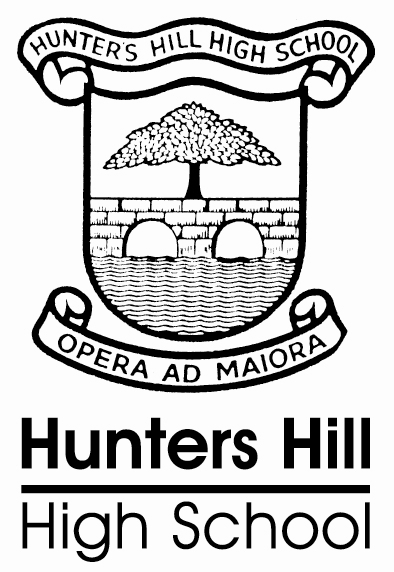 Ski Retreat 2015 - information for parents and students  What to bring? Remember, ski clothing and helmets are provided, you do not need to provide ski clothing Medication – any medication needs to be clearly marked with name and dosage and given to Mr Gane upon departure. (this includes travel sickness tablets)  Limit luggage to 1 medium sized bag and a backpack Thermal underwear Beanie and face protection (balaclava or scarf) Tinted eye protection (sunglasses or tinted goggles) Waterproof gloves Pillow case 2 pairs of shoes (one old pair that can get wet and worn in snow) Lots of plastic bags for wet or damp clothing 2 towels 2 warm jumpers or jacket Sunscreen Lip balm or chap stick Toiletries – toothpaste, toothbrush, soap, deodorantWater bottle Spending money (no more than $50) Reading material for the bus ride Optional – Camera, mobile phone (please remember chargers) Warm clothes to sleep in Shirts, tracksuit, underwear, socks At least 3 pairs of thick socks (needed for ski boots / board shoes)  Snacks you can carry on the slopes Snacks for your consumption in your roomVentolin for asthmatics What NOT to bring Any item that can be considered illegal or inappropriate (if it’s not allowed at school, it’s not allowed on the Ski Retreat). Students found with any illegal or dangerous goods will be removed from the retreat at their own expense. I ask parents to be aware of what your child is packing and decide upon appropriateness of all items. Also avoid bringing:Large suitcases Sleeping bags Large amounts of cash Expensive items (portable DVD’s, PSP’s etc) Sporting equipment (footballs etc) Pocket knives or items normally banned from school Large amounts of food or cans of drinkIPods are allowed; however, you must be responsible for your item at all timesPlease ensure ALL ITEMS ARE CLEARLY MARKED WITH YOUR NAME. Every year we have lost property and it is very difficult to return unnamed items. If you have any further questions please don’t hesitate to contact me at school: 98174565 or email (below). I’ll be more than happy to help. I want to make this Ski Retreat a happy and enjoyable excursion for all. Josh Gane  - joshua.gane@det.nsw.edu.au